لطفاً در صورت وجود اطلاعات جانبی که می تواند به بهبود اثربخشی فرآیند رسیدگی به شکایات شما بینجامد را به این فرم پیوست نمایید.	کد فرم : FR 13 30 01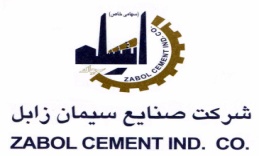 فرم ثبت شکایات مشتریانکد شکایت :تاریخ : نام و نام خانوادگی (در صورت تمایل):نام و نام خانوادگی (در صورت تمایل):نام و نام خانوادگی (در صورت تمایل):موضوع شکایاتکیفیت محصولات                            - نحوه برخورد کارشناسان/رانندگانفرآیند رسیدگی به شکایت                 - جنس پاکتمدت زمان تحویل                           - سایر مواردموضوع شکایاتکیفیت محصولات                            - نحوه برخورد کارشناسان/رانندگانفرآیند رسیدگی به شکایت                 - جنس پاکتمدت زمان تحویل                           - سایر مواردموضوع شکایاتکیفیت محصولات                            - نحوه برخورد کارشناسان/رانندگانفرآیند رسیدگی به شکایت                 - جنس پاکتمدت زمان تحویل                           - سایر مواردنام محصول خریداری شده : نام محصول خریداری شده : نام محصول خریداری شده : تاریخ و شماره حواله خرید :تاریخ و شماره حواله خرید :تاریخ و شماره حواله خرید :تاریخ بروز مشکل :تاریخ بروز مشکل :تاریخ بروز مشکل :شرح کامل شکایت :شرح کامل شکایت :شرح کامل شکایت :اصلاح و ترمیم درخواستی (درصورت وجود) :اصلاح و ترمیم درخواستی (درصورت وجود) :اصلاح و ترمیم درخواستی (درصورت وجود) :تاریخ درخواستی جهت پاسخگویی:تاریخ درخواستی جهت پاسخگویی:تاریخ درخواستی جهت پاسخگویی:اقدام فوری موردنیاز (در صورت وجود):اقدام فوری موردنیاز (در صورت وجود):اقدام فوری موردنیاز (در صورت وجود):توضیحات :توضیحات :توضیحات :لطفاً نام فردی که برخورد نامناسبی با شما داشته است را ذکر بفرمایید.(در صورت وجود):لطفاً نام فردی که برخورد نامناسبی با شما داشته است را ذکر بفرمایید.(در صورت وجود):لطفاً نام فردی که برخورد نامناسبی با شما داشته است را ذکر بفرمایید.(در صورت وجود):نام فرد دریافت کننده شکایت :نام فرد دریافت کننده شکایت :نام فرد دریافت کننده شکایت :